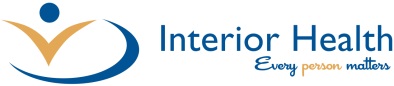 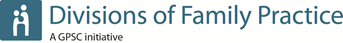 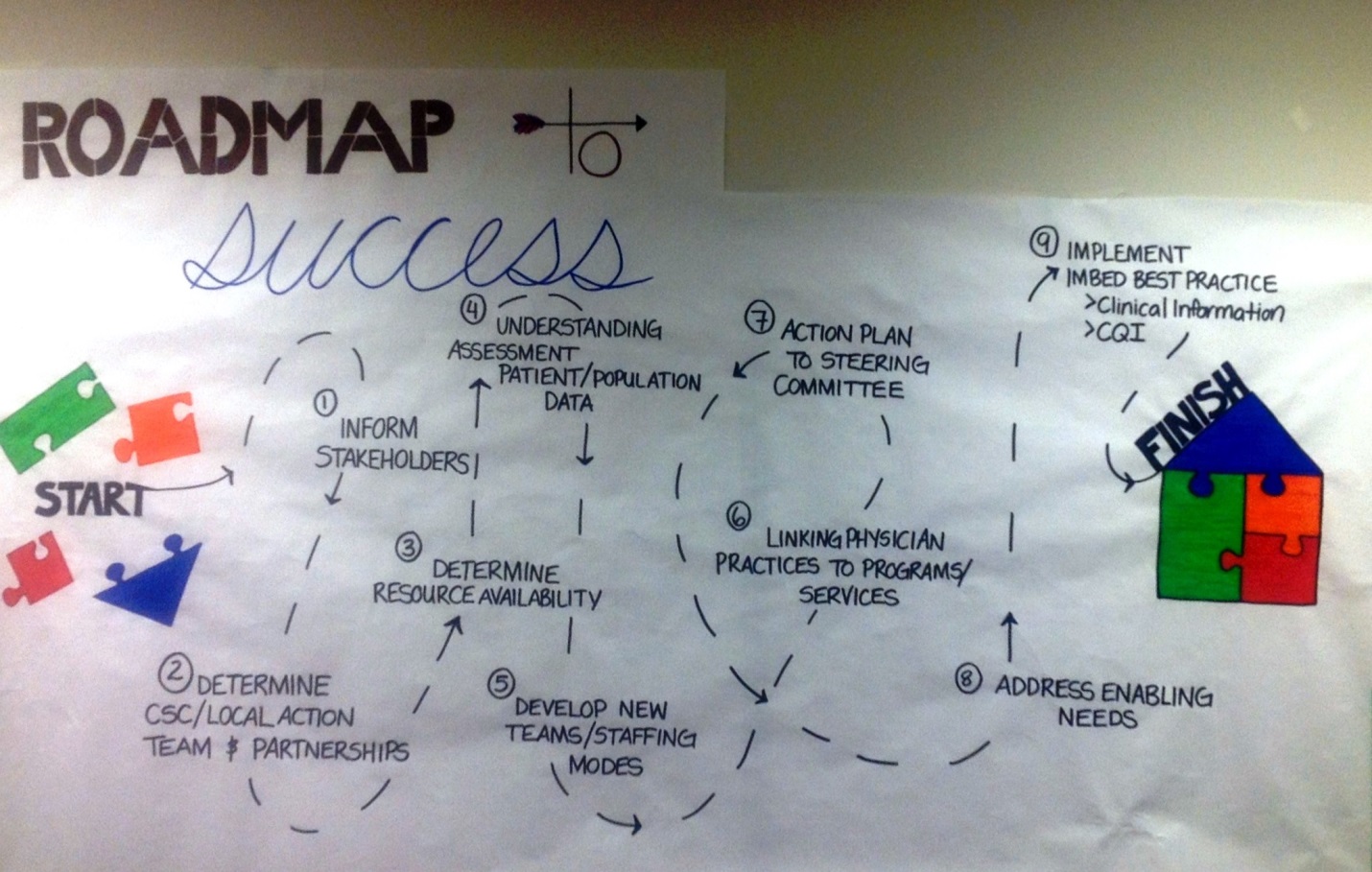 March 31, 2017PurposeIn response to the Ministry of Health (MoH) policy objectives, the release of the Targeted Operating Model (TOM) and the General Practice Services Committee (GPSC) vision for integrating primary and community care resources in communities, Interior Health (IH) and Divisions of Family Practice (DoFP) have together, outlined a process to guide the integration of Primary and Community Care at the local level.Creating a working group/local action team from a Collaborative Services Committee (CSC) will allow for the creation of this integrated system at a local level in each community. Strength lies in local leadership, as every community model will have the same principles but the implementation of the TOM may look different depending on resources available, geography and the population served.  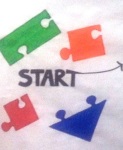 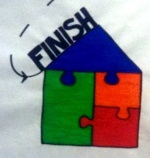 1: Inform stakeholdersProvide context and definitionsOutline outcomes and compelling need for changeEnsure full diverse membership2: Determine CSC local partnersCreate local action teamsDevelop Terms of Reference or MoUDecide on Resource TeamAdopt a change modelAlign with Strategic enablers3: Determine Resource AvailabilityUnderstand existing and/or implemental resourcesDetermine Shared Accountability (funding)Plan based on realistic asks4:  Understand Assessment Patient/Population DataCollection of population, patient and resource data from all partnersAnalysis of data in local patient and population contextGap analysis of current resources to be re-designed and those required5:  Develop New Teams/Staffing ModelsFull understanding of the function of team members from: HA; DoFP; Communities health leaders and NGO’sCollaborative discussion on what is delivered in; PMH/PCH/CSC 6: Link Physician Practices to Programs/ServicesConsiderations: team identification; employment model; funding for TBC; space; contracts; EMR7:  Develop Action Plan  Seek endorsement from partner organizations as require8:  Address Enabling NeedsCommunication and education to publicQuality improvement frameworkEvaluation frameworkData governance, privacy and securityClinical information sharing9:  Implement Imbed Best Practice – Clinical Information/CQI 10: Repeat sections dependent on needs of each community                                                                                Version 1: June 2017